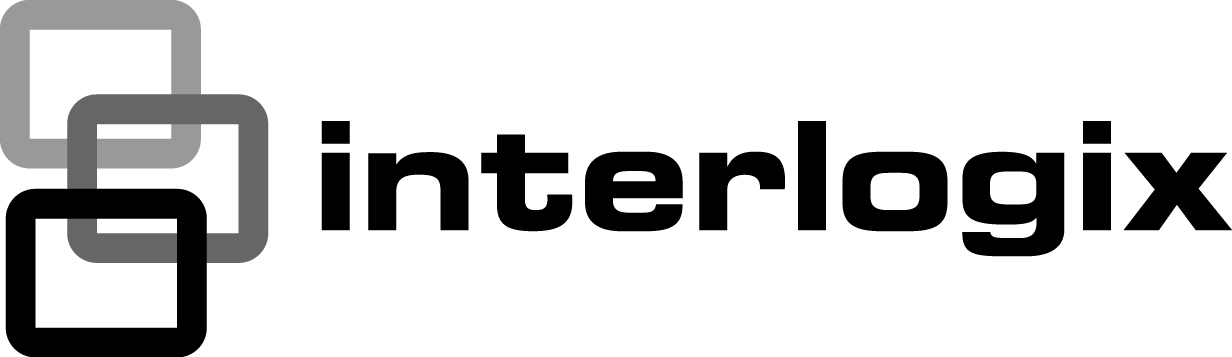 TruVision Navigator 7.1 A&E Specifications, Division 28 00 00 Electronic Safety and Security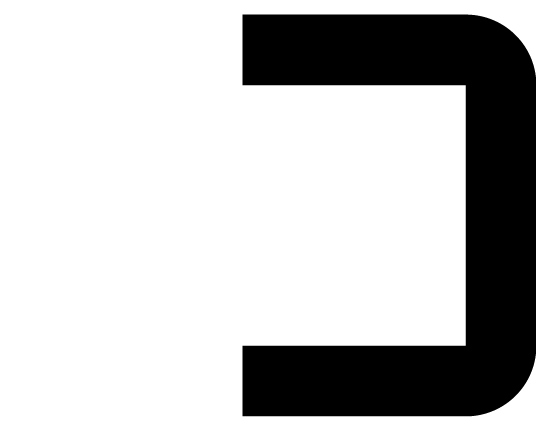 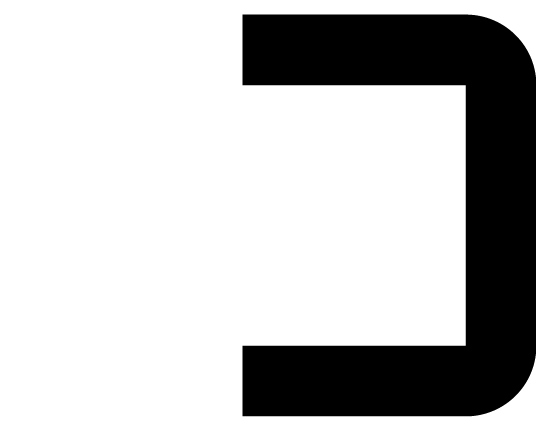 P/N 1073292-EN • REV B • ISS 20NOV17Contents28 05 00 Common Work Results for Electronic Safety and Security	428 05 13 Servers, Workstations and Storage for Electronic Safety and Security	428 05 13.11 General Requirements for Servers, Workstations and Storage	4A.	System Requirements	4B.	Storage Requirements (supported recording devices)	628 05 29 Storage Management Software for Electronic Safety and Security	6C.	Storage Calculator	628 05 53 Identification for Electronic Safety and Security	6D.	Creation and Distribution	628 10 00 Access Control	628 13 13 Access Control Software Interfaces	6E.	TruPortal® Access Control Systems	628 20 00 Video Surveillance	728 23 00 Video Management System	7F.	Identification	7G.	Installation	728 23 13 Video Management System Interfaces	8H.	Application Layout	8I.	Server Offline Mode	20J.	TVK-400-USB Keypad	2128 05 00 Common Work Results for Electronic Safety and Security28 05 13 Servers, Workstations and Storage for Electronic Safety and Security28 05 13.11 General Requirements for Servers, Workstations and StorageSystem RequirementsHardware ComponentsCPU – Related to the performance of the application when running and rendering video. The better the CPU, the more responsive the application.RAM – Related to the number of different applications that can run simultaneously as well as the number of different operations that TruVision® Navigator can perform at once. The higher the RAM, the better performance of the application.Hard Drive – TruVision Navigator only requires approximately 870 MB to install. To store exported video from the devices on the machine, we recommend increasing storage capacity.Video Card – Related to the video rendering performance within TruVision Navigator. The better the video card, the better video rendering performance.Network interface card – Can be a performance bottle neck depending upon the throughput of the card. If the card's throughput is less than the amount of data streaming to the machine, performance issues will result.Client Hardware RequirementsMinimumCPU: 3rd Gen Intel® Core i3-3220 Processor (Dual Core, 3.30 GHz, 3 MB, with HD2500 graphics)RAM: 4 GB, NONECC, 1600 MHZ DDR3, 2 DIMMVideo Card: Integrated Intel Graphics Media Accelerator HDHard drive: 500 GB, 7200 RPM, SATA 3.0 Gb/s, 16 MB CacheNetwork: Integrated PCIE 10/100/1000Monitor: 1024×768, 32-bit colorAudio: Sound CardRecommendedCPU: 3rd Gen Intel Core i5-3470 Processor (6 MB, 3.2 GHz) with HD2500 graphicsRAM: 6 GB, NONECC, 1600 MHZ DDR3, 2 DIMMVideo Card: Dual 1 GB AMD Radeon HD 7470Hard drive: 500 GB, 7200 RPM, SATA 3.0 Gb/s, 16 MB CacheNetwork: Integrated PCIE 10/100/1000Monitor: 1024×768, 32-bit colorAudio: Sound CardHigh-endCPU: 3rd Gen Intel Core i7-3770 Processor (8 MB, 3.4 GHz) with HD4000 graphics RAM: 8 GB, NONECC, 1600 MHZ DDR3, 2 DIMMVideo Card: Dual 1 GB AMD Radeon HD 7470Hard drive: 500 GB, 7200 RPM, SATA 6 Gb/sNetwork: Integrated PCIE 10/100/1000Monitor: 1024×768, 32-bit colorAudio: Sound CardClient Software RequirementsOperating System:  Microsoft® Windows XP Pro SP3 32-bit (prerequisite) orMicrosoft Windows Vista Business SP1 32-bit/64-bit (prerequisite) orMicrosoft Windows 7 32/64-bit (prerequisite) orMicrosoft Windows 8 32/64-bit (prerequisite) orMicrosoft Windows 10 64-bit (prerequisite) orMicrosoft Windows Server® 2003 R2 32-bit (prerequisite) orMicrosoft Windows Server 2008 R2 32/64-bit (prerequisite) or Microsoft Windows Server 2012 32/64-bit (prerequisite) Microsoft .Net Framework 4.0 (packaged with installation)Server Hardware RequirementsMinimumCPU: 3rd Gen Intel Core i5-3470 Processor (6 MB, 3.2 GHz) with HD2500 graphicsRAM: 6 GB, NONECC, 1600 MHZ DDR3, 2 DIMMVideo Card: Dual 1 GB AMD Radeon HD 7470 (the video card is optional depending on whether or not the viewing of video from a client on the server is required)Hard drive: 500 GB, 7200 RPM, SATA 3.0 Gb/s, 16 MB CacheNetwork: Integrated PCIE 10/100/1000Monitor: 1024×768, 32-bit colorAudio: Sound CardServer Software RequirementsOperating System:  Microsoft Windows XP Pro SP3 or higher 32-bit (prerequisite) orMicrosoft Windows Vista Business SP1 32-bit / 64-bit  (prerequisite) orMicrosoft Windows 7 32/64-bit (prerequisite) orMicrosoft Windows 8 32/64-bit (prerequisite) orMicrosoft Windows 10 64-bit (prerequisite) orMicrosoft Windows Server 2003 R2 32-bit (prerequisite) orMicrosoft Windows Server 2008 R2 32/64-bit (prerequisite) Microsoft Windows Server 2012 32/64-bit (prerequisite) Microsoft .Net Framework 4.0 (packaged with installation)Database:Microsoft SQL Server 2008 (not required)Storage Requirements (supported recording devices)Actively supported Hybrid DVRs include:TruVision TVR 45HDTruVision TVR 44HD TruVision TVR 15HDTruVision TVR 12HDActively supported NVRs include:TruVision TVN 10TruVision TVN 21(S)(P)TruVision TVN 22TruVision TVN 7028 05 29 Storage Management Software for Electronic Safety and SecurityStorage CalculatorTruVision Navigator’s storage calculator permits the creation of a storage capacity requirement report for TruVision recorders that can be printed or exported to Microsoft Excel. The report includes:Recorder modelsCamera modelsNumber of camera channelsTotal storage per day requiredTotal storage capacity required28 05 53 Identification for Electronic Safety and SecurityCreation and DistributionTruVision Navigator shall be as created and distributed by Interlogix® or an approved equal.28 10 00 Access Control28 13 13 Access Control Software InterfacesTruPortal® Access Control SystemsAbility to add TruPortal access control panels to the TruVision Navigator user interface.	Right-click or double-click on door icons associated with each panel to unlock them.Right-click on an access control panel to perform Reinstate, Lockout, and Unlock All Doors functions.To see which cameras on a map are linked to a door icon, hold down the Alt key while clicking on the door icon and orange boxes appear around the connected camera icons.Access control events that can be added to a Logical Event Filtering notification include:Door LockedDoor Locked OutDoor OfflineDoor TamperedDoor Tampered AuxillaryDoor Tampered ReaderDoor Tampered Request to ExitDoor Unlocked28 20 00 Video Surveillance28 23 00 Video Management SystemIdentificationThe TruVision Navigator software permits security related personnel to easily and remotely gather video evidence, monitor live situations, and configure and maintain a video surveillance system over Ethernet consisting of hybrid digital video recorders (DVRs), network video recorders (NVRs), analog video cameras, and IP video cameras.Actively supported Hybrid DVRs include:TruVision TVR 45HDTruVision TVR 44HD TruVision TVR 15HDTruVision TVR 12HDActively supported NVRs include:TruVision TVN 10TruVision TVN 21(S)(P)TruVision TVN 22TruVision TVN 70Supported IP camerasAll TruVision IP camerasInstallationThere are two installation options for TruVision Navigator. The core features and functions remain the same regardless of which of the two installation options are selected.Standalone Model (or Direct Database Connection)This installation option allows the client, services, and database to be located on the same machine.  This is considered a “standalone” installation.Other networked clients cannot share the database.Multi-Client Model (or Client/Server)This installation option allows the client, services, and database to be located on the same or separate machines. Multiple networked clients can share the database.This installation is required to activate server online/offline mode.Administrator rights are required on the machine to install the application.The application will be available to all users who successfully log on to a Windows account on that machine.Upgrades are available from existing systems to the latest version.28 23 13 Video Management System InterfacesApplication LayoutThe TruVision Navigator Client graphical user interface (GUI) consists of four panels and multiple dialogs.Navigator PanelNavigator allows the user to add devices, cameras, and other items to the Navigator panel.Ability to add devices, which are offline but will be added to the system at a later date.Ability to place devices, maps, access control panels,logical views, and websites into folders for logical organization and easy access.  Ability to add PNG, JPEG, GIF, or bitmap images to be used as maps or floorplans.Add camera icons to the map and click on those icons to launch the camera in live view in the next available video pane.Connect an access control point to cameras on a map.Add submap or website icons to a map and double-click on those icons in the Viewer to open the items in a new video tile.Add a recorder or camera trigger output icons to a map and double-click on the icons to turn them on or off.Ability to add websites to the Navigator panel which can be viewed and navigated in the viewer panel.Ability to add TruPortal access control panels to the Navigator panel.Right click or double-click on door icons associated with each panel to unlock them.Ability to add logical views that provide the flexibility to display physical devices in any required configuration.Navigator allows the user to add devices and cameras via an embedded discovery tool. Embedded discovery tool functions include: Discover devices and cameras on a network.List only supported and available cameras on a network.Add cameras to devices.Modify the network settings of one or multiple devices and cameras at a time (device or camera dependent).Access the web-based UI of devices and cameras.Ping devices and cameras (if supported).Check if default credentials are used for listed devices and cameras (device or camera dependent).Reboot devices and cameras (device or camera dependent).Navigator is the central administration area in the software and allows a quick search for and access of any device or camera in the system. Quick Search allows the user to pinpoint the exact video objects of interest with minimal mouse clicks.  Double-click or drag and drop capability to view cameras or devices as a whole.  Navigator is permission-based, so if a user does not have rights to perform certain actions, they will not see the options.User and Group Permissions can be set at the server- and folder-level to reduce administrative time.Right-click on the Devices node for a context menu:Create folders for logical device organization. Right-click on any object in the Navigator panel for its context menu. A number of operations can be performed depending on the device type, including:  Health diagnostics – The ability to capture, filter, and export device health diagnostic information that is critical to maintaining up time of the surveillance system. This information may include the following (diagnostic information is device-dependent):Diagnostic Capture Time/DateDevice ResponseIP AddressMAC AddressModel NameSerial NumberFirmware VersionDevice Time/DateTotal Device HealthDevice TemperatureHDD StatusHDD TemperatureHDD CapacityFan StatusCameras in Video LossCameras in AlarmCurrent Client ConnectionsRecord StatusFirst Recorded VideoLatest Recorded VideoRecord Time LeftVideo Stored (in Days)Video Stored (in Time)Power on DurationDevice’s Export Status from the Front PanelDevice’s Export Time Left from the Front PanelDevice Report – The ability to generate a report of health diagnostics information.Device and camera configuration – The ability to remotely configure parameters of the device or camera.Network Statistics – The ability to view outgoing and incoming network bandwidth limit and usage displays in a graphical format. The number of open video streams at the device level is also shown here.Disk analysis – The ability to view the entire disk of data in a graphical, color-coded representation on a per camera basis. Recorded video can be played and exported from the disk analysis screen. Video types include:AlarmMotionVideo LossRecordingText VCATampering Monitor – The ability to compare a reference image and current image side by side (manually).Properties – The ability to quickly review the following information per device:Connection TypeTCPReverse TCPReverse TCP I-frameUDPDetails Device TitleCamera QuantityAdministrative Contact InformationFree-form NotesCapabilitiesSearch – The ability to search devices and cameras for the following:AlarmEventMotionPOS Text Search – The ability to overlay text on the video results or beside the video results.Smart Search – The ability to find changes in video per a defined Region of Interest for a specific camera’s field of view.Download Configuration – The ability to save a device’s configuration for later use.Upload Configuration – The ability to push a saved configuration file to a device.Firmware upload – The ability to remotely upload firmware to a device using the device’s internal browser page.Restore Factory Defaults – The ability to restore the device to factory default settings.Reboot – The ability to remotely reboot a device.Delete – The ability to delete a device from the Navigator panel.Rename – The ability to rename a device in the Navigator panel.Viewer PanelViewer allows users to view both live and recorded video from various video sources in the system simultaneously (for example, multi-site capability).The basic available viewing tile layouts include:1 up – 1×14 up – 2×29 up – 3×316 up – 4×425 up – 5×5Custom Tile Layout – 10 other layouts.Detachable viewers – From a single instance of TruVision Navigator, users have the ability to detach Viewer panels and move them to other (or the same) monitor(s). A maximum of 10 Viewers can be detached for a total of 275-up video tiles (10 detached and one Event Monitor Viewer).Event Monitor – Cameras that have been assigned to the Event Monitor will open in live view in the event monitor when an event is received from that camera. The maximum number of event cameras that can be assigned is 25. Custom Views permits customization of the Viewer with the exact cameras to monitor and then save that view for future use.Drag and drop the video tile status bar to move the videos to any of the other video tiles to organize the exact layout. A single-screen camera sequence can be created of each tile from left to right in a custom view.A maximum of 20 to 30 custom views can be created.The Maximize Viewer capability permits a full screen view of the Viewer panel with one mouse click as well as a return to the previous GUI panel state with one mouse click.The Maximize Video tile capability allows the user to maximize a video tile in the Viewer by double-clicking the video. Double-clicking the video tile again restores the multi-up video tile display.If the video source is a PTZ (pan/tilt/zoom) camera, the Viewer has mouse support for PTZ features within the viewing tile. Left-clicking and moving the mouse left/right/up/down adjusts the pan and tilt of the camera. Right-clicking and moving the mouse up and down allows the camera lens to zoom in and out.The scroll wheel performs Optical Zoom on PTZ cameras and digital zoom on fixed cameras.Digital Zoom – The ability to perform digital zoom for cameras within the viewing tile.Left clicking and moving the mouse left/right/up/down to perform digital pan and tilt.Using mouse scroll up and down, or, right clicking and moving the mouse up and down to perform digital zoom.360° camera dewarpingAbility to dewarp a single fisheye view from a TruVision 360° camera.Dewarp into a PTZ view live or playbackDewarp into a 180° panoramic view live or playbackDewarp into a 360° view live or playbackReplay local video files – The ability to replay local video files in the Viewer that have been exported from a recording device via TruVision Navigator.Display Analytics Rules (for supported cameras)Provides dynamic display indicators in the video tile for each selection. Motion and VCA indicators, as well as the on-screen drawing that defines a region of interest, differ depending on the model of recorder.Provides on-screen display for supported thermal cameras.Object Counting (for supported cameras)View object counting statistics by Report Type, Graph Type, and Time.Display the object counting on-screen counter (Enter and Leave numbers).POS mode – This function enables point of sale (POS) data display (from a device such as a cash register or ATM) in a video tile.ToolbarSelect all video tiles for focus with respect to the other controls (for example, snapshot, playback controls, stream switching, etc.).Zoom in and out on the timeline.Center the timeline.Add bookmarks to the timeline and move from one bookmark to the next in the timeline.Open the PTZ control palette to launch the camera PTZ controls:Pan-Tilt controlsPan-Tilt-Zoom speedIrisFocusZoomAuto focus (for supported cameras)Load PresetsSave PresetsName PresetsLink Presets into Preset SequencesRecord TourStart TourBi-directional Audio - the ability to send operator voice audio from TruVision Navigator through to the recording device and then listen to responses.Perform a Go To search to enter a date/time to bring selected video to playback.Perform a motion search if the device supports this.Toggle selected video between live and playback. Take a snapshot of the current play time of a selected video tile and send it to the Collector for export.Send a video segment (of the time range specified using the green and red indicators) to the Collector for export.Use the time indicator to pinpoint the exact time to seek for video along the timeline.Timeline Seek for video at key points in time by double-clicking on the timeline to bring selected video to playback.Add a bookmark to the timeline for quick navigation to an incident.The playback cursor is available to seek and play video anywhere along the Timeline and can then mark that video for export using the green start and red stop bookmark icons.Playback Controls include:Fast ForwardRewindFrame ReverseFrame AdvancePausePlayLocal RecordMain and sub stream switchingCollector PanelCollector contains all relevant video segments, snapshots, and local recordings that are ready for export.  Ability to select all or unselect all objects in the Collector.Ability to remove all objects from the Collector.Ability to remove individual objects from the Collector.Ability to double-click objects to replay in the Viewer.Ability to single left-click or right-click video objects to rename.  Ability to right-click snapshot objects to print, email, or rename.Ability to individually select objects and export the content to the hard drive:On demand; orOn a user-defined schedule.The target export path persists until changed by the user.Ability to estimate the total size of the objects for export in order to prepare the proper media.Ability to include the TruVision Navigator Player for the video playback.Standalone player plays all supported proprietary video file formats.Executed from the media itself and does not require installation to the PC.Maximum 9-up video viewingBrowse file selectionSnapshotPrint snapshotPlayback controlsTimelineAudio VolumeMaximize/minimize viewerShow/hide playback controls in maximized viewDevice ManagerSearches for and finds online Interlogix devices such as IP cameras, DVRs, NVRs, encoders, decoders, IFS switches, and TruPortal access panels.Add devices manually via the Device Manager interface.Provides a New System Setup Wizard for setting up new devices that have not previously been connected to the network.Permits activation of an inactive device.Provides firmware upgrade capabilities by connecting to the Interlogix firmware server.Includes tools to perform the following tasks:Change IP addressReset passwordManual firmware updateLink to storage calculatorDevice configuration backup and restoreUpload camera informationChange passwordBookmark Manager PanelThe Bookmark Manager provides a central location that contains all device-level bookmarks.When bookmarks are added, edited, or deleted on the timeline, the Bookmark Manager automatically updates.Deleting the device or camera associated with one or more bookmarks removes them from the Device list in the Bookmark Manager.The following operations are available in the Bookmark Manager:Edit – Edit the title, time, and notes associated with the bookmark.Delete – Delete the bookmark.Play – Click the bookmark’s play icon to play video associated with the bookmark in the timeline.Tasks PanelTasks provide a central location to monitor the tasks that have been created and/or scheduled in the system. These scheduled tasks include:Video exportsDatabase Backup and RestoreTasks provide a real-time status of the task in the queue and reasons if a task was unsuccessful.Name of task and computer it is scheduled to execute onScheduled time of the taskUser-defined and configurableStatus of the taskPendingIn Progress (with percentage complete status)SuccessfulThe time it took for the task to executeFailedThe reason why the task failedAbility to reschedule the taskCancel and remove the taskSettings window (application configuration)Client tabNotifier Sound – Allows new notifications received in TruVision Navigator’s Notifier to be tied to an audible sound. Point-of-Sale Text – Select whether or not to display POS text In band (text overlaid on the video) or Out of Band (text placed next to the video).Limit maximum CPU usage to… – Limit how much video can be rendered in the Viewer based on the level of CPU usage in the computer. The default is enabled for 80% (user-configurable) of CPU usage. As video is loaded into the Viewer, TruVision Navigator checks to see if there is available CPU to load the video. After 80% CPU is exceeded, TruVision Navigator will not permit streaming of any more video.  Limit the amount of main streams that can be opened.Preserve Video Aspect Ratio – Removes the 4×3 aspect ratio in the Viewer and scales the video to fill the entire video tile.Enable Audio From Devices – This check box enables the ability to hear audio transmitted from devices.Show Grid Lines in Viewer – Remove/show gridlines between video tiles in the Viewer.Display Video Tile Information – Remove/show camera title and time and date.Pause Background Video – Pause video not running in the current view in Navigator. This selection closes the video streams that are not currently being viewed. Use this setting if bandwidth usage is an issue. There will be a slight delay when switching to the background views.Restore Last View State – Cameras, views, and tile layouts are restored to their previous state after exiting and restarting Navigator.Language – Select the preferred language for the user interface in this drop-down.Language Support – TruVision Navigator supports the following languages in the Installer and GUI:ArabicChinese (Simplified and Traditional)CzechDanishDutch EnglishFinnishFrenchGermanHungarianItalianLithuanianPolishPortugueseBrazilian PortugueseRussianSlovakSpanishSwedishTurkishNavigator automatically reads the computer’s language setting to determine what language to display.Navigator defaults to English for all languages not currently supported.Units – Select Imperial or Metric units of measure.Server tabSimple Mail Transfer Protocol (SMTP) SetupTruVision Navigator Server can be configured to use an SMTP server to:Send automated email messages with Client Download URL, User Name, and Password to users when they are created.Send automated email messages when a user’s login credentials (User Name, Password) need to be reset in the system by an administrator. Send automated email messages upon receipt of notifications or health diagnostics from devices.Permission ModelSimpleThe ability to create, edit, and delete users and their corresponding permissions.AdvancedThe ability to create, edit, and delete both users and groups. Groups permit the scaling of user permissions in the system across many users.Authentication ComplexityLowMax Login Failure Attempts is not restricted.Username Complexity is at least six (6) characters.Password Complexity is at least six (6) characters.Password Reuse is not restricted.Password Expiration is not restricted.MediumMax Login Failure Attempts is three.Username Complexity is at least six characters.Password Complexity is at least eight alphanumeric characters.Password Reuse is not restricted.Password Expiration is not restricted.HighMax Login Failure Attempts is three.Username Complexity is at least 12 characters.Password Complexity is at least eight characters with at least:One upper-case letterOne lower-case letterOne numericOne special character (~, !, @, #, $, %, ^, &, +, =)Password Reuse is the user cannot use the last three passwords.Password Expiration is the user must change the password every sixty (60) days.Instant ReplayThe ability to rewind selected video by a user-defined, pre-configured amount of time (99 minutes and 59 seconds maximum).Custom HelpThe ability to add a link in the Help Panel to direct users to an organization’s own custom content.Database Backup and RestoreThe ability to back up the TruVision Navigator Database and move it off-machine for safekeeping.The ability to restore the database with the backup file to bring a system back into operation.Server URLThe Server URL is the network location of the TruVision Navigator Server. This is the URL that TruVision Navigator clients use to locate/communicate with the Navigator database.Client URLAdministrators can deliver this URL to new users in order to download the client software remotely. Export Navigator DataThe ability to export an existing TruVision Navigator address book instantly.Import Navigator DataThe ability to import an existing WaveReader, SymNav, or TruVision Navigator address book instantly.Notifications tabEnable the ports for the Notification Processor Service to capture the pushed notifications from each of the devices.The ability to remove notification data out of the database to maintain proper size.The ability to email users upon receipt of notifications.Health Diagnostic PollingEnable the ports for the Diagnostic Polling Service to obtain health diagnostic information from each of the devices.This service can be configured to run on a user-defined interval.The ability to remove health diagnostic polling data out of the database to maintain proper size.The ability to email users upon receipt of diagnostics.Groups and Users tabAdministrators have the ability to create users and groups and assign permissions to users and groups for devices in the system. They also have the ability to immediately lock out individual users.Users and groups can also be inactivated or restored with minimal mouse clicks.Permissions include:Configure ServerManage User PermissionsManage Device FoldersManage DevicesView Device DiagnosticsView NotificationsAcknowledge NotificationsPan Tilt ZoomWatch Live VideoWatch Playback VideoWatch Hi Bandwidth VideoExport VideoView Disk AnalysisManage and view MapsAudit history tab – View, filter, and export all user activity within TruVision Navigator.Logical event filtering tabAbility to create custom notifications from a series of interdependent events occurring across cameras and access control systems.The logical  event filtering notification can be titled and a notification timespan can be set.Camera events that can be added to a notification include:AlarmMotionVideolossObject CountingVCA alarms which include:Cross LineIntrusion DetectionAudio Exception DetectionFace DetectionDefocus DetectionScene Change DetectionRegion EnterRegion ExitUnattended BaggageObject RemovalAccess control events that can be added to a notification include:Door LockedDoor locked OutDoor OfflineDoor TamperedDoor Tampered AuxillaryDoor Tampered ReaderDoor Tampered Request to ExitDoor UnlockedHelp Dialog Easy-to-use and detailed user manual.Software version information. Copyright information.  End User License Agreement. A Custom Help link for user-defined content to aid in adoption of the product. NotifierDisplays events in real time as they occur.Clicking on events will open a video window. Event Center DialogEvent Center permits the collection and viewing of the notifications or alerts sent from the devices. Ability to select the alert in the Event Center and view the video results in the Viewer Panel.These alerts vary according to the device, and may include:AlarmVideo LossMotionFan FailedDisk FailedUser Locked at DeviceVideo ErasedDisk FullDevice Powered UpVCASystem indicatorsServer online/offline iconThe Navigator client can still operate in a client/server configuration when the server is offline. However, some configuration options are not available in server offline mode.Green server icon indicates server is online.Red server icon indicates server is offline.Both server states are also indicated by a pop-up screen during Navigator startup.Joystick iconAppearance of joystick icon without the no symbol indicates that the joystick is connected.Appearance of joystick icon with the no symbol indicates that the joystick is not connected.CPU usage meterMove the mouse pointer over the meter to see the percentage of CPU in current use.Memory usage meterMove the mouse pointer over the meter to see the amount of memory in current use.Server Offline ModeThe Navigator client can still operate in a client/server configuration when the server is offline. However, some configuration options are not available in server offline mode.A dialog appears when starting Navigator with the server offline.Server offline mode is indicated by the icon next to Admin in the Navigator screen.The Notifier is empty and notifications do not appear when in server offline mode.Compatible USB Keypads/JoystickThe Interlogix TVK-400USB keypad provides an alternate method of navigating the TruVision Navigator user interface. A higher level of usability and control can be achieved by connecting these devices and using them with the Navigator client.The keypad/joystick must be connected to the client machine’s USB port before launching the Navigator client. The keypad/joystick driver is installed automatically the first time the device is connected.A successful connection of the keypad/joystick is indicated by the joystick icon appearing in the bottom right of the Navigator screen.Contacting SupportNorth America:855-286-8889techsupport@interlogix.comLatin America:561-998-6114latam@interlogix.comWeb site:www.interlogix.com/customer-supportEMEA:See specific country listings at:www.utcfssecurityproducts.eu/supportCopyright© 2017 United Technologies Corporation. Interlogix is part of UTC Climate, Controls & Security, a unit of United Technologies Corporation. All rights reserved.Trademarks and patentsThe TruVision Navigator name and logo are trademarks of United Technologies.Other trade names used in this document may be trademarks or registered trademarks of the manufacturers or vendors of the respective products.ManufacturerInterlogix
2955 Red Hill Avenue, Costa Mesa, CA 
92626-5923, USAAuthorized EU manufacturing representative:
UTC Fire & Security B.V.
Kelvinstraat 7, 6003 DH Weert, The NetherlandsVersionThis document applies to TruVision Navigator.Contact Informationwww.interlogix.comCustomer Supportwww.interlogix.com/supportConfidential InformationThis document is intended for use by prospective or existing TruVision Navigator users and their respective authorized consultants. All other third-party use is prohibited without Interlogix’s written permission.Information in this document is subject to change without notice.